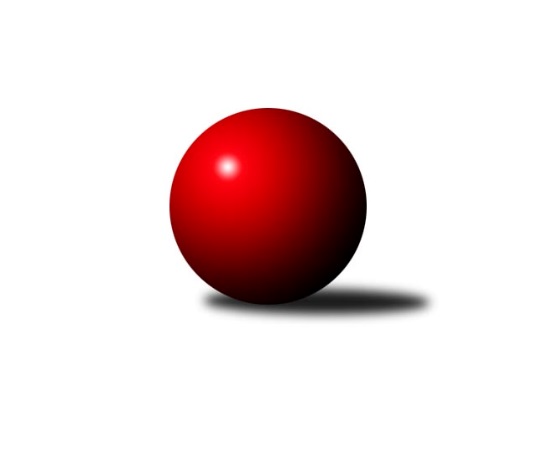 Č.11Ročník 2015/2016	20.11.2015Nejlepšího výkonu v tomto kole: 1661 dosáhlo družstvo: TJ Odry ˝B˝Meziokresní přebor - Nový Jičín, Přerov, Vsetín 2015/2016Výsledky 11. kolaSouhrnný přehled výsledků:TJ Nový Jičín˝C˝	- Kelč˝B˝	2:4	1573:1589	3.0:5.0	18.11.TJ Nový Jičín ˝A˝	- TJ Spartak Bílovec˝B˝	4:2	1642:1537	5.5:2.5	19.11.TJ Odry ˝B˝	- TJ Nový Jičín˝B˝	6:0	1661:1447	7.0:1.0	20.11.Tabulka družstev:	1.	TJ Nový Jičín ˝A˝	10	10	0	0	50.0 : 10.0 	58.5 : 21.5 	 1633	20	2.	TJ Odry ˝B˝	10	7	1	2	39.0 : 21.0 	49.0 : 31.0 	 1597	15	3.	TJ Spartak Bílovec˝B˝	9	6	0	3	35.0 : 19.0 	41.0 : 31.0 	 1557	12	4.	Kelč˝B˝	10	4	0	6	23.0 : 37.0 	34.5 : 45.5 	 1525	8	5.	TJ Nový Jičín˝C˝	9	2	1	6	21.0 : 33.0 	28.0 : 44.0 	 1490	5	6.	TJ Frenštát p.R. ˝B˝	9	2	0	7	20.0 : 34.0 	32.0 : 40.0 	 1459	4	7.	TJ Nový Jičín˝B˝	9	1	0	8	10.0 : 44.0 	21.0 : 51.0 	 1453	2Podrobné výsledky kola:	 TJ Nový Jičín˝C˝	1573	2:4	1589	Kelč˝B˝	Jana Hájková	 	 165 	 179 		344 	 0:2 	 398 	 	191 	 207		Martin Jarábek	Jana Hrňová	 	 198 	 205 		403 	 0:2 	 437 	 	215 	 222		Marie Pavelková	Iva Volná	 	 204 	 205 		409 	 2:0 	 338 	 	168 	 170		Zdeněk Sedlář	Eva Telčerová	 	 209 	 208 		417 	 1:1 	 416 	 	211 	 205		Jan Mlčákrozhodčí: Nejlepší výkon utkání: 437 - Marie Pavelková	 TJ Nový Jičín ˝A˝	1642	4:2	1537	TJ Spartak Bílovec˝B˝	Radek Chovanec	 	 185 	 199 		384 	 1:1 	 389 	 	198 	 191		Emil Rubač	Jiří Madecký	 	 202 	 203 		405 	 1:1 	 415 	 	227 	 188		Rostislav Klazar	Libor Jurečka	 	 194 	 220 		414 	 1.5:0.5 	 368 	 	194 	 174		Ota Beňo	Jan Pospěch	 	 220 	 219 		439 	 2:0 	 365 	 	172 	 193		Michal Kudelarozhodčí: Nejlepší výkon utkání: 439 - Jan Pospěch	 TJ Odry ˝B˝	1661	6:0	1447	TJ Nový Jičín˝B˝	Ondřej Gajdičiar	 	 215 	 211 		426 	 2:0 	 408 	 	205 	 203		Martin D’Agnolo	Daniel Malina	 	 195 	 212 		407 	 2:0 	 320 	 	167 	 153		Jaroslav Riedel *1	Lucie Kučáková	 	 225 	 205 		430 	 2:0 	 327 	 	155 	 172		Jiří Hradil	Věra Ovšáková	 	 212 	 186 		398 	 1:1 	 392 	 	199 	 193		Ján Pelikánrozhodčí: střídání: *1 od 69. hodu Petr TichánekNejlepší výkon utkání: 430 - Lucie KučákováPořadí jednotlivců:	jméno hráče	družstvo	celkem	plné	dorážka	chyby	poměr kuž.	Maximum	1.	Jan Pospěch 	TJ Nový Jičín ˝A˝	429.19	293.6	135.6	4.1	4/4	(459)	2.	Daniel Malina 	TJ Odry ˝B˝	423.22	293.2	130.0	5.5	3/4	(462)	3.	Radek Škarka 	TJ Nový Jičín ˝A˝	420.81	295.9	124.9	5.6	4/4	(444)	4.	Miroslav Makový 	TJ Frenštát p.R. ˝B˝	419.50	286.0	133.5	4.5	3/3	(429)	5.	Jiří Madecký 	TJ Nový Jičín ˝A˝	406.83	280.1	126.8	6.6	3/4	(454)	6.	Rostislav Klazar 	TJ Spartak Bílovec˝B˝	404.43	284.7	119.7	7.3	5/5	(446)	7.	Marie Pavelková 	Kelč˝B˝	403.30	286.2	117.1	9.4	4/5	(437)	8.	Libor Jurečka 	TJ Nový Jičín ˝A˝	399.89	292.9	107.0	9.9	3/4	(414)	9.	Věra Ovšáková 	TJ Odry ˝B˝	396.83	276.7	120.2	7.9	4/4	(426)	10.	Jan Frydrych 	TJ Odry ˝B˝	396.00	279.7	116.3	7.0	3/4	(401)	11.	Daniel Ševčík  st.	TJ Odry ˝B˝	393.50	265.3	128.2	7.0	3/4	(420)	12.	Michal Kudela 	TJ Spartak Bílovec˝B˝	388.70	277.4	111.3	9.3	5/5	(419)	13.	Iva Volná 	TJ Nový Jičín˝C˝	388.48	272.1	116.4	9.4	5/5	(409)	14.	Ján Pelikán 	TJ Nový Jičín˝B˝	387.13	267.5	119.7	9.4	4/4	(420)	15.	Martin D’Agnolo 	TJ Nový Jičín˝B˝	382.56	269.9	112.6	8.4	4/4	(408)	16.	Lucie Kučáková 	TJ Odry ˝B˝	382.44	276.9	105.6	11.1	3/4	(430)	17.	Eva Telčerová 	TJ Nový Jičín˝C˝	381.50	262.6	118.9	7.8	4/5	(417)	18.	Tomáš Binek 	TJ Frenštát p.R. ˝B˝	376.04	265.0	111.1	11.6	3/3	(446)	19.	Martin Jarábek 	Kelč˝B˝	371.40	269.3	102.2	12.0	5/5	(398)	20.	Šárka Pavlištíková 	TJ Nový Jičín˝C˝	363.80	266.9	96.9	13.5	5/5	(383)	21.	Lenka Žurková 	TJ Nový Jičín˝C˝	363.00	261.5	101.5	14.3	4/5	(395)	22.	Martin Vavroš 	TJ Frenštát p.R. ˝B˝	348.11	254.9	93.2	16.0	3/3	(422)	23.	Pavel Hedviček 	TJ Frenštát p.R. ˝B˝	345.31	260.4	84.9	17.0	3/3	(375)	24.	Petr Tichánek 	TJ Nový Jičín˝B˝	342.78	242.9	99.9	13.4	3/4	(366)	25.	Jiří Hradil 	TJ Nový Jičín˝B˝	337.00	240.9	96.1	12.8	4/4	(365)	26.	Zdeněk Sedlář 	Kelč˝B˝	331.42	246.0	85.4	17.0	4/5	(367)	27.	Milan Grejcar 	TJ Frenštát p.R. ˝B˝	302.50	237.5	65.0	23.0	2/3	(314)		Jan Mlčák 	Kelč˝B˝	411.42	288.3	123.2	6.3	3/5	(440)		Jana Hrňová 	TJ Nový Jičín˝C˝	404.25	283.1	121.1	5.4	2/5	(449)		Jiří Brož 	TJ Odry ˝B˝	402.00	289.0	113.0	5.0	1/4	(402)		Emil Rubač 	TJ Spartak Bílovec˝B˝	400.00	281.3	118.8	5.0	2/5	(421)		Radek Chovanec 	TJ Nový Jičín ˝A˝	398.00	271.5	126.5	8.8	1/4	(420)		Ota Beňo 	TJ Spartak Bílovec˝B˝	396.11	282.4	113.7	6.6	3/5	(414)		Jaroslav Riedel 	TJ Nový Jičín˝B˝	392.60	279.4	113.2	8.6	1/4	(422)		Ondřej Gajdičiar 	TJ Odry ˝B˝	391.33	277.9	113.4	6.2	2/4	(426)		Jaroslav Černý 	TJ Spartak Bílovec˝B˝	390.58	280.6	110.0	9.8	3/5	(421)		Rudolf Chuděj 	TJ Odry ˝B˝	390.50	271.5	119.0	8.5	1/4	(394)		Tomáš Richtar 	Kelč˝B˝	388.67	275.3	113.3	9.3	3/5	(411)		Josef Chvatík 	Kelč˝B˝	385.33	283.0	102.3	11.3	3/5	(395)		Iveta Babincová 	TJ Odry ˝B˝	383.50	276.3	107.3	11.5	2/4	(402)		Miloš Šrot 	TJ Spartak Bílovec˝B˝	382.50	275.5	107.0	8.0	2/5	(384)		Jiří Janošek 	Kelč˝B˝	382.33	272.7	109.7	9.0	1/5	(408)		Pavel Madecký 	TJ Nový Jičín ˝A˝	376.83	269.8	107.0	9.8	2/4	(393)		Jan Schwarzer 	TJ Nový Jičín ˝A˝	360.50	278.5	82.0	14.5	1/4	(361)		Tomáš Polášek 	TJ Nový Jičín˝B˝	359.33	261.7	97.7	13.0	1/4	(366)		Zdeněk Zouna 	TJ Frenštát p.R. ˝B˝	343.00	262.0	81.0	21.0	1/3	(343)		Jiří Plešek 	TJ Nový Jičín˝B˝	341.00	245.0	96.0	10.0	1/4	(341)		Jana Hájková 	TJ Nový Jičín˝C˝	328.00	237.3	90.8	14.0	2/5	(354)Sportovně technické informace:Starty náhradníků:registrační číslo	jméno a příjmení 	datum startu 	družstvo	číslo startu
Hráči dopsaní na soupisku:registrační číslo	jméno a příjmení 	datum startu 	družstvo	Program dalšího kola:12. kolo25.11.2015	st	16:30	TJ Nový Jičín˝B˝ - TJ Nový Jičín˝C˝	26.11.2015	čt	16:30	TJ Spartak Bílovec˝B˝ - TJ Odry ˝B˝	26.11.2015	čt	16:30	Kelč˝B˝ - TJ Frenštát p.R. ˝B˝	Nejlepší šestka kola - absolutněNejlepší šestka kola - absolutněNejlepší šestka kola - absolutněNejlepší šestka kola - absolutněNejlepší šestka kola - dle průměru kuželenNejlepší šestka kola - dle průměru kuželenNejlepší šestka kola - dle průměru kuželenNejlepší šestka kola - dle průměru kuželenNejlepší šestka kola - dle průměru kuželenPočetJménoNázev týmuVýkonPočetJménoNázev týmuPrůměr (%)Výkon6xJan PospěchNový Jičín A4396xJan PospěchNový Jičín A112.174394xMarie PavelkováKelč B4375xMarie PavelkováKelč B111.664372xLucie KučákováTJ Odry B4302xLucie KučákováTJ Odry B111.364301xOndřej GajdičiarTJ Odry B4261xOndřej GajdičiarTJ Odry B110.334261xEva TelčerováNový Jičín˝C˝4171xEva TelčerováNový Jičín˝C˝106.554175xJan MlčákKelč B4165xJan MlčákKelč B106.29416